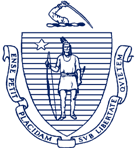 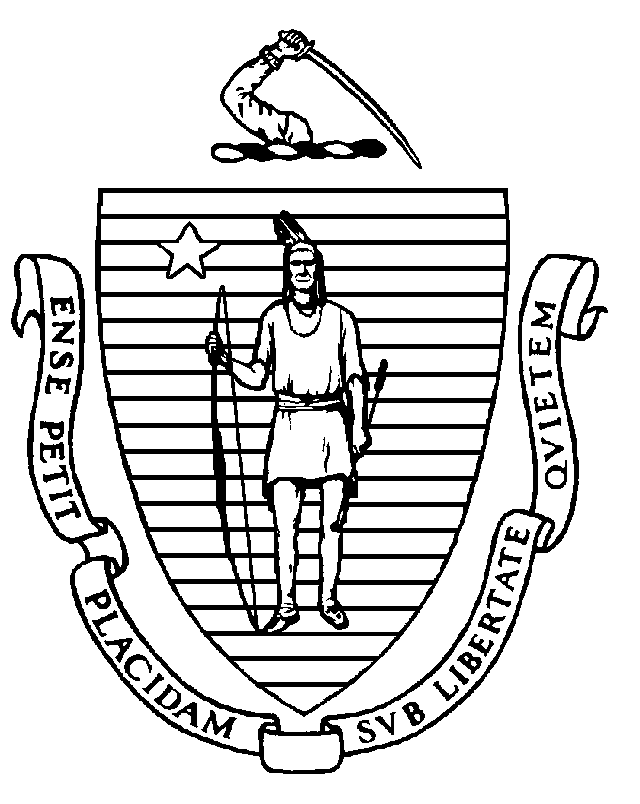 The Commonwealth of Massachusetts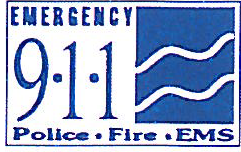 EXECUTIVE OFFICE OF PUBLIC SAFETY AND SECURITYState 911 DEPARTMENT151 Campanelli Drive, Suite A ~ Middleborough, MA 02346Tel: 508-828-2911 ~ TTY: 508-947-1455www.mass.gov/e911      Maura T. Healey                                                                                     	                  Terrence M. Reidy              Governor		                                                                                Secretary     Kimberley Driscoll                                                                                     Frank Pozniak      Lieutenant Governor                                                                                                       Executive Director                                                                                                      	                                                                              AGENDAState 911 Commission MeetingState 911 Department 151 Campanelli Drive, Suite A, Middleborough  April 6, 2023, 1:00 p.m.Call to Order and Introductions (Chairperson Collins)Approval of January 26, 2023 Commission Meeting Minutes (Chairperson Collins)Report of the Standards Committee, Consideration and Request for Commission Approval of 560 CMR 2.00 Appendix A (Vice-Chairperson Hooke, Dennis Kirwan)Consideration and Request for Commission Approval of Revisions to 560 CMR 5.00 (Dennis Kirwan) Update on the Filing with the DTC, and FY 2024 Development Grant Applications (Frank Pozniak, Karen Robitaille)Update on Next Generation 9-1-1 (Norm Fournier)Update on the Grant Program (Karen Robitaille) Update on Implementation of Pertinent Sections of Chapter 177 of the Acts of 2022 (Frank Pozniak, Monna Wallace)Discussion on Dark Stations (Monna Wallace)Update on the Transition of the Framingham Wireless Center and the Maynard Training Facility (Frank Pozniak, Joe Crean)Update on Regionalization (Joseph Crean)Update on the TERT Program (Chris Ryan, Katrina Shamshak)Other BusinessNext Meeting Date – TBDAdjournment